Bestyrelsesmøde Gludsted Friskole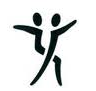 Dagsorden/referatOpgavelisteGodkendelse af referat		Dato:_____________________(Mødedeltageres underskrift):_______________________________________________________________________________________________________________________________________________________________________________________________________________________________   ________________________________________________________________________________________________________________________________Uddybning af punkt 5Planen for P. 5 er som sagt vi skal have set på skolens mission, vision, værdier og formål. udarbejde en strategiplan for de mål vi sætter os.udarbejde handlingsplan så vi når i mål med de mål vi sætter os.Mission, vision, værdier og formål. Vi skal have defineret Gludsted Friskole og Børnehus´mission, vision, værdier og formål. For at kæde de langsigtede planer sammen med de kortsigtede opgaver og er med til at organisere en holdbar struktur i skolen. Værdier og formålet er DNA’et i Gludsted friskole og børnehus, og skal som udgangspunkt aldrig ændres, hvor missionen og visionen beskriver Gludsted friskole og børnehus kernefunktioner og fremtidsplaner. Uden et mål kan det være sværte for skolens bestyrelse samt medarbejdere at vide præcist, hvad der skal arbejdes henimod, og hvad Gludsted friskole og børnehus ønsker at opnå.Vi skal have samlet en kort og præcis beskrivelse af Gludsted friskole og børnehus, mission, vision, værdier og formål.VisionBeskriver skolens mål for fremtiden. MissionBeskriver skolens kernefunktioner VærdierVærdier er de egenskaber, vi knytter til skolen, og det vi ønsker skolen skal stå for.Der er tre grunde til at vi har værdier:De skal drive os frem mod visionen.De skal gøre os tydelige.De skal hjælpe os til at tage beslutninger i hverdagenFormålGrundlaget for skolens eksistens, hvilken værdi skolen skaber.Når vi definerer vores formål, mission, vision og vores værdier, er det vigtigt at huske på, at de alle fire skal kunne bindes sammen og hænge i tråd med hinanden. Hvis ikke de er i tråd med hinanden, kan det være svært at indfri dem, da bestyrelsen for skolen samt skolens medarbejdere således ikke arbejder i samme retning.Strategi Under strategi ser vi på en langsigtet plan, der skaber retning og mål for skolen. identificering af væsentligste forandringsbehovøkonomiske konsekvensermålsætningerindsatserVi skal selvfølgelig være ambitiøse når vi laver en strategi, men vi skal også være realistiske.HandlingsplanMed handlingsplan laves en plan for hvordan vi kommer frem til de mål som er sat i strategien (Lave en vej hen til målet) Formandens signatur:Protokolnr.:Mødedato: 23.01.23.  kl. 17.00Deltagere: RH, LJ, KS, ASH, JB, LS, MN, BG, KL, LN. LMReferatnr.:Fraværende: KL, KSPunktPunktIndholdOplægOplægFormålNyt fra ledelsen -herunder underskrift af sidste referatSkoleBørnehusetKL/BGKL/BGOrienteringBesluttet/referat:Diverse klassers situation drøftet.BH: arbejdsdag på lørdag med god opbakning. 20 forældre, 15 børn. Der er masser af forskellige opgaver. Madordning er sat i gang med stor opbakning fra forældrene, med start i februar. Pædagogerne vil ikke længere blande sig i hvad børnene spiser, og børnene får mere selvbestemmelse over madpakkerne. Dagplejen kommer til at besøge bh igen 1 gang om måneden, desuden vil de gøre brug af gymnastiksalen. Uge 7 er der tilmeldt omkring 20 børn, men personalemæssigt er der sat mindre personale på, da der tidligere har været stort frafald. 1/5 starter et nyt barn, desuden vist nye forældre rundt i bh og skole. SFO har haft udfordringer om fredagen med 0./1. klasse. Besluttet/referat:Diverse klassers situation drøftet.BH: arbejdsdag på lørdag med god opbakning. 20 forældre, 15 børn. Der er masser af forskellige opgaver. Madordning er sat i gang med stor opbakning fra forældrene, med start i februar. Pædagogerne vil ikke længere blande sig i hvad børnene spiser, og børnene får mere selvbestemmelse over madpakkerne. Dagplejen kommer til at besøge bh igen 1 gang om måneden, desuden vil de gøre brug af gymnastiksalen. Uge 7 er der tilmeldt omkring 20 børn, men personalemæssigt er der sat mindre personale på, da der tidligere har været stort frafald. 1/5 starter et nyt barn, desuden vist nye forældre rundt i bh og skole. SFO har haft udfordringer om fredagen med 0./1. klasse. Besluttet/referat:Diverse klassers situation drøftet.BH: arbejdsdag på lørdag med god opbakning. 20 forældre, 15 børn. Der er masser af forskellige opgaver. Madordning er sat i gang med stor opbakning fra forældrene, med start i februar. Pædagogerne vil ikke længere blande sig i hvad børnene spiser, og børnene får mere selvbestemmelse over madpakkerne. Dagplejen kommer til at besøge bh igen 1 gang om måneden, desuden vil de gøre brug af gymnastiksalen. Uge 7 er der tilmeldt omkring 20 børn, men personalemæssigt er der sat mindre personale på, da der tidligere har været stort frafald. 1/5 starter et nyt barn, desuden vist nye forældre rundt i bh og skole. SFO har haft udfordringer om fredagen med 0./1. klasse. Besluttet/referat:Diverse klassers situation drøftet.BH: arbejdsdag på lørdag med god opbakning. 20 forældre, 15 børn. Der er masser af forskellige opgaver. Madordning er sat i gang med stor opbakning fra forældrene, med start i februar. Pædagogerne vil ikke længere blande sig i hvad børnene spiser, og børnene får mere selvbestemmelse over madpakkerne. Dagplejen kommer til at besøge bh igen 1 gang om måneden, desuden vil de gøre brug af gymnastiksalen. Uge 7 er der tilmeldt omkring 20 børn, men personalemæssigt er der sat mindre personale på, da der tidligere har været stort frafald. 1/5 starter et nyt barn, desuden vist nye forældre rundt i bh og skole. SFO har haft udfordringer om fredagen med 0./1. klasse. Besluttet/referat:Diverse klassers situation drøftet.BH: arbejdsdag på lørdag med god opbakning. 20 forældre, 15 børn. Der er masser af forskellige opgaver. Madordning er sat i gang med stor opbakning fra forældrene, med start i februar. Pædagogerne vil ikke længere blande sig i hvad børnene spiser, og børnene får mere selvbestemmelse over madpakkerne. Dagplejen kommer til at besøge bh igen 1 gang om måneden, desuden vil de gøre brug af gymnastiksalen. Uge 7 er der tilmeldt omkring 20 børn, men personalemæssigt er der sat mindre personale på, da der tidligere har været stort frafald. 1/5 starter et nyt barn, desuden vist nye forældre rundt i bh og skole. SFO har haft udfordringer om fredagen med 0./1. klasse. Besluttet/referat:Diverse klassers situation drøftet.BH: arbejdsdag på lørdag med god opbakning. 20 forældre, 15 børn. Der er masser af forskellige opgaver. Madordning er sat i gang med stor opbakning fra forældrene, med start i februar. Pædagogerne vil ikke længere blande sig i hvad børnene spiser, og børnene får mere selvbestemmelse over madpakkerne. Dagplejen kommer til at besøge bh igen 1 gang om måneden, desuden vil de gøre brug af gymnastiksalen. Uge 7 er der tilmeldt omkring 20 børn, men personalemæssigt er der sat mindre personale på, da der tidligere har været stort frafald. 1/5 starter et nyt barn, desuden vist nye forældre rundt i bh og skole. SFO har haft udfordringer om fredagen med 0./1. klasse. Orientering om: Personale/bemandingKLKLOrienteringBesluttet/referat: Personalesituationen fremlagt for bestyrelsen (barsler mm.)Besluttet/referat: Personalesituationen fremlagt for bestyrelsen (barsler mm.)Besluttet/referat: Personalesituationen fremlagt for bestyrelsen (barsler mm.)Besluttet/referat: Personalesituationen fremlagt for bestyrelsen (barsler mm.)Besluttet/referat: Personalesituationen fremlagt for bestyrelsen (barsler mm.)Besluttet/referat: Personalesituationen fremlagt for bestyrelsen (barsler mm.)LærerberetningHvad arbejdes der med?LMLMOrienteringBesluttet/referat: Lærerne har fået renoveret lærerværelse, som de nyder. Terminsprøver overstået for 8. og 9. klasse. Der er snak om lejrskole og 8. klasse studietur. God stemning i flokken.  Besluttet/referat: Lærerne har fået renoveret lærerværelse, som de nyder. Terminsprøver overstået for 8. og 9. klasse. Der er snak om lejrskole og 8. klasse studietur. God stemning i flokken.  Besluttet/referat: Lærerne har fået renoveret lærerværelse, som de nyder. Terminsprøver overstået for 8. og 9. klasse. Der er snak om lejrskole og 8. klasse studietur. God stemning i flokken.  Besluttet/referat: Lærerne har fået renoveret lærerværelse, som de nyder. Terminsprøver overstået for 8. og 9. klasse. Der er snak om lejrskole og 8. klasse studietur. God stemning i flokken.  Besluttet/referat: Lærerne har fået renoveret lærerværelse, som de nyder. Terminsprøver overstået for 8. og 9. klasse. Der er snak om lejrskole og 8. klasse studietur. God stemning i flokken.  Besluttet/referat: Lærerne har fået renoveret lærerværelse, som de nyder. Terminsprøver overstået for 8. og 9. klasse. Der er snak om lejrskole og 8. klasse studietur. God stemning i flokken.  Gludsted Friskoles kompetencelisteLSLSOrienteringBesluttet/referat: LS har lavet en kompetenceformular, som er målrettet til byen, affødt af visionsdagen. Alle kan udfylde formularen, ledelsen får adgang til den, og kan dermed trække på folk de har brug for.  Linket sendes ud på intra, facebook og er fysisk ved købmanden. Besluttet/referat: LS har lavet en kompetenceformular, som er målrettet til byen, affødt af visionsdagen. Alle kan udfylde formularen, ledelsen får adgang til den, og kan dermed trække på folk de har brug for.  Linket sendes ud på intra, facebook og er fysisk ved købmanden. Besluttet/referat: LS har lavet en kompetenceformular, som er målrettet til byen, affødt af visionsdagen. Alle kan udfylde formularen, ledelsen får adgang til den, og kan dermed trække på folk de har brug for.  Linket sendes ud på intra, facebook og er fysisk ved købmanden. Besluttet/referat: LS har lavet en kompetenceformular, som er målrettet til byen, affødt af visionsdagen. Alle kan udfylde formularen, ledelsen får adgang til den, og kan dermed trække på folk de har brug for.  Linket sendes ud på intra, facebook og er fysisk ved købmanden. Besluttet/referat: LS har lavet en kompetenceformular, som er målrettet til byen, affødt af visionsdagen. Alle kan udfylde formularen, ledelsen får adgang til den, og kan dermed trække på folk de har brug for.  Linket sendes ud på intra, facebook og er fysisk ved købmanden. Besluttet/referat: LS har lavet en kompetenceformular, som er målrettet til byen, affødt af visionsdagen. Alle kan udfylde formularen, ledelsen får adgang til den, og kan dermed trække på folk de har brug for.  Linket sendes ud på intra, facebook og er fysisk ved købmanden. Forældrerengøring Forældrerengøring RHOrienteringDrøftelseBeslutningOrienteringDrøftelseBeslutningBesluttet/referat: Drøftelse om man kan ændre i morgenmadsproceduren, besluttet at der holdes fast i den. Kan der ændres i rengøringsproceduren, så nogle lørdage skiftes ud med arbejdsdage? Tilbagevendende punkt, tages op til diskussion til et møde hvor der er tid til det. Besluttet/referat: Drøftelse om man kan ændre i morgenmadsproceduren, besluttet at der holdes fast i den. Kan der ændres i rengøringsproceduren, så nogle lørdage skiftes ud med arbejdsdage? Tilbagevendende punkt, tages op til diskussion til et møde hvor der er tid til det. Besluttet/referat: Drøftelse om man kan ændre i morgenmadsproceduren, besluttet at der holdes fast i den. Kan der ændres i rengøringsproceduren, så nogle lørdage skiftes ud med arbejdsdage? Tilbagevendende punkt, tages op til diskussion til et møde hvor der er tid til det. Besluttet/referat: Drøftelse om man kan ændre i morgenmadsproceduren, besluttet at der holdes fast i den. Kan der ændres i rengøringsproceduren, så nogle lørdage skiftes ud med arbejdsdage? Tilbagevendende punkt, tages op til diskussion til et møde hvor der er tid til det. Besluttet/referat: Drøftelse om man kan ændre i morgenmadsproceduren, besluttet at der holdes fast i den. Kan der ændres i rengøringsproceduren, så nogle lørdage skiftes ud med arbejdsdage? Tilbagevendende punkt, tages op til diskussion til et møde hvor der er tid til det. Besluttet/referat: Drøftelse om man kan ændre i morgenmadsproceduren, besluttet at der holdes fast i den. Kan der ændres i rengøringsproceduren, så nogle lørdage skiftes ud med arbejdsdage? Tilbagevendende punkt, tages op til diskussion til et møde hvor der er tid til det. Strategi og handlingsplan for BS og skolen Vi skal i fællesskab have set på skolens mission, vision, værdier og formål. Udarbejde en strategiplan for de mål vi sætter os.Få lavet en handlingsplan så vi når i mål med de mål vi sætter os.Dette punkt er en større omgang så jeg er ikke sikker på at vi bliver færdig på en aften. Men det er vigtig vi har styr på skolens DNA så alle ved hvilken vej vi skal. Jeg har beskrevet punkt lidt mere på side 3Mødet sluttes senest kl. 21:30RHRHOrienteringDrøftelseBeslutningBesluttet/referat: Der er lavet en udkast. Med udgangspunkt i det værdigrundlag der er lavet, skal der skrives et nyt. LS, JB, KL og LJ sætter sig sammen og kommer med et udkast til næste møde. Der er så småt startet op på en handlingsplan for bestyrelsens fremtidige mål. Besluttet/referat: Der er lavet en udkast. Med udgangspunkt i det værdigrundlag der er lavet, skal der skrives et nyt. LS, JB, KL og LJ sætter sig sammen og kommer med et udkast til næste møde. Der er så småt startet op på en handlingsplan for bestyrelsens fremtidige mål. Besluttet/referat: Der er lavet en udkast. Med udgangspunkt i det værdigrundlag der er lavet, skal der skrives et nyt. LS, JB, KL og LJ sætter sig sammen og kommer med et udkast til næste møde. Der er så småt startet op på en handlingsplan for bestyrelsens fremtidige mål. Besluttet/referat: Der er lavet en udkast. Med udgangspunkt i det værdigrundlag der er lavet, skal der skrives et nyt. LS, JB, KL og LJ sætter sig sammen og kommer med et udkast til næste møde. Der er så småt startet op på en handlingsplan for bestyrelsens fremtidige mål. Besluttet/referat: Der er lavet en udkast. Med udgangspunkt i det værdigrundlag der er lavet, skal der skrives et nyt. LS, JB, KL og LJ sætter sig sammen og kommer med et udkast til næste møde. Der er så småt startet op på en handlingsplan for bestyrelsens fremtidige mål. Besluttet/referat: Der er lavet en udkast. Med udgangspunkt i det værdigrundlag der er lavet, skal der skrives et nyt. LS, JB, KL og LJ sætter sig sammen og kommer med et udkast til næste møde. Der er så småt startet op på en handlingsplan for bestyrelsens fremtidige mål. Eventuelt:RHRHLidt af hvertBesluttet/referat: pga sænkning af varmen og natstyring er der sparet 21.000 Kw på et år. Trods sparing er der brugt 54.000 kr mere på strøm/varme. 0./1. klasse er ved at lave deres egen bog med billeder og tekst. Det bliver fremlagt på morgensang og udgivet ved købmanden. Opdatering på skolens hjemmeside, beretninger, referater. Besluttet/referat: pga sænkning af varmen og natstyring er der sparet 21.000 Kw på et år. Trods sparing er der brugt 54.000 kr mere på strøm/varme. 0./1. klasse er ved at lave deres egen bog med billeder og tekst. Det bliver fremlagt på morgensang og udgivet ved købmanden. Opdatering på skolens hjemmeside, beretninger, referater. Besluttet/referat: pga sænkning af varmen og natstyring er der sparet 21.000 Kw på et år. Trods sparing er der brugt 54.000 kr mere på strøm/varme. 0./1. klasse er ved at lave deres egen bog med billeder og tekst. Det bliver fremlagt på morgensang og udgivet ved købmanden. Opdatering på skolens hjemmeside, beretninger, referater. Besluttet/referat: pga sænkning af varmen og natstyring er der sparet 21.000 Kw på et år. Trods sparing er der brugt 54.000 kr mere på strøm/varme. 0./1. klasse er ved at lave deres egen bog med billeder og tekst. Det bliver fremlagt på morgensang og udgivet ved købmanden. Opdatering på skolens hjemmeside, beretninger, referater. Besluttet/referat: pga sænkning af varmen og natstyring er der sparet 21.000 Kw på et år. Trods sparing er der brugt 54.000 kr mere på strøm/varme. 0./1. klasse er ved at lave deres egen bog med billeder og tekst. Det bliver fremlagt på morgensang og udgivet ved købmanden. Opdatering på skolens hjemmeside, beretninger, referater. Besluttet/referat: pga sænkning af varmen og natstyring er der sparet 21.000 Kw på et år. Trods sparing er der brugt 54.000 kr mere på strøm/varme. 0./1. klasse er ved at lave deres egen bog med billeder og tekst. Det bliver fremlagt på morgensang og udgivet ved købmanden. Opdatering på skolens hjemmeside, beretninger, referater. OpgaveDeadlineUdf. af.StatusFastelavn i sognegården 19-02-23RH, JBSkriv omkring privatpolitik+ facebookopslagLS